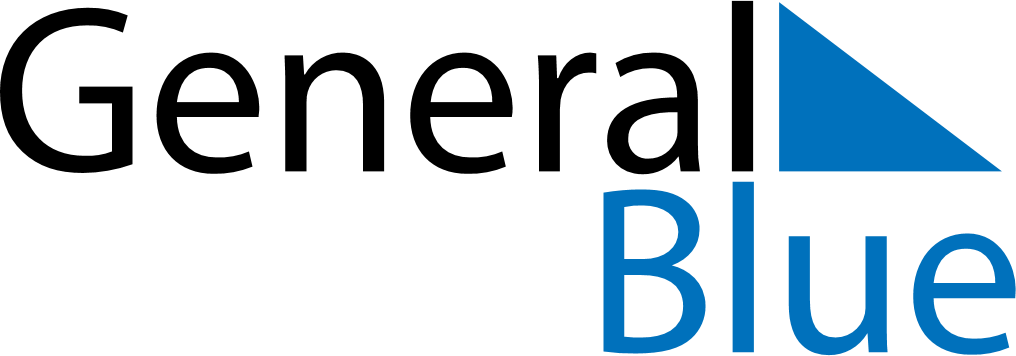 October 2022October 2022October 2022IrelandIrelandSUNMONTUEWEDTHUFRISAT1234567891011121314151617181920212223242526272829October Bank Holiday3031